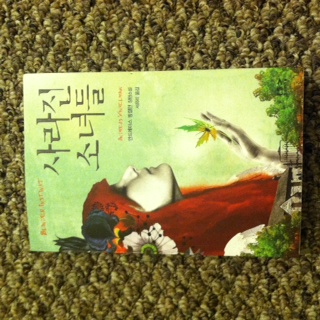 사라진 소녀들 안드레아스 빙켈만 장편 소설심리 서스펜스$5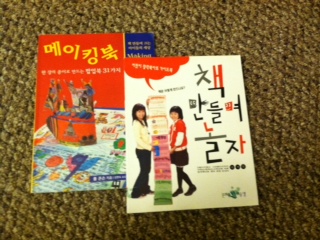 어린이 창작북 아트 가이드북한장의 종이로 만드는 팝업북총 2권두권 $7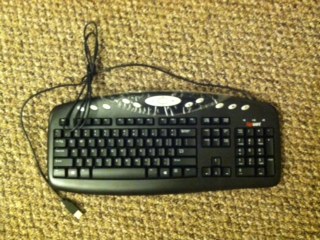 아직 껍질도 안 뜯은 두세번 사용한 키보드$5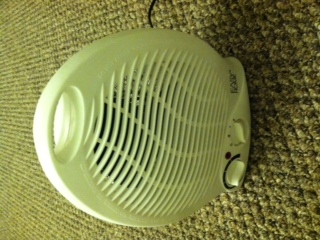 이번 겨울에 산 히터 입니다. 쿨링 기능도 같이 있습니다.$7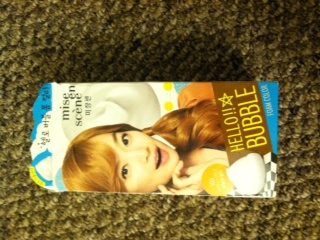 미장센 헬로 버블 폼 컬러10G 바닐라 골드$7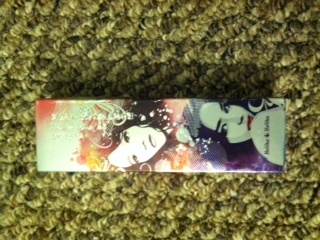 사놓고 한번도 사용 못한 홀리카 홀리카리퀴드 롤러 비비 자외선 차단 기능성 화장품01호 라이트 베이지 $7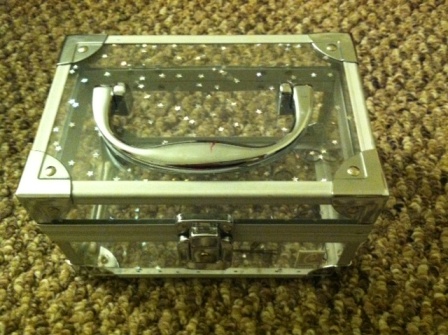 다용도 액세서리 보관함$3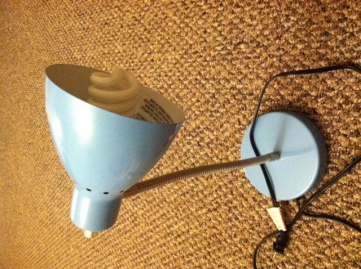 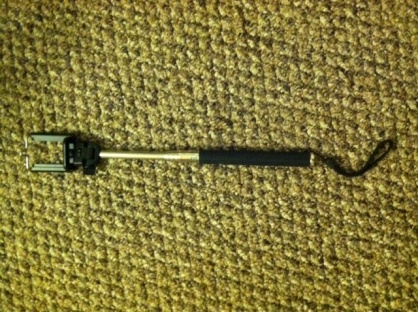 하늘색 스텐드타이머 셀카봉$5$5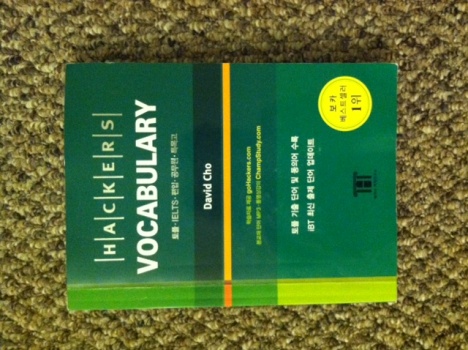 해커스 토플 보카$5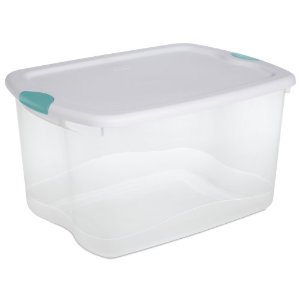 Storage box2개1개에 $52개에 $7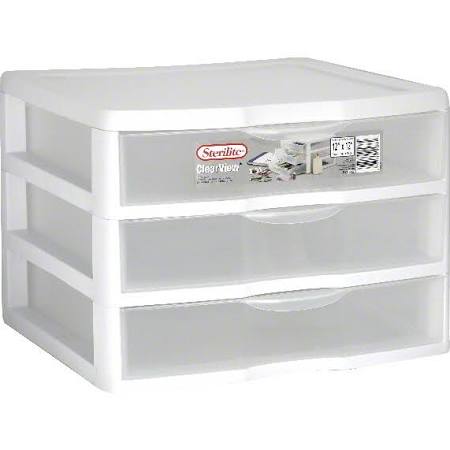 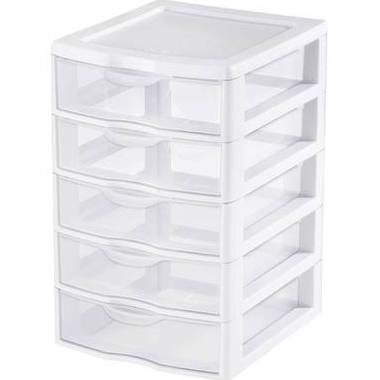 물건 정리 서랍책상에 올려두고 사용할 수 있는 크기 입니다.Plastic drawer$5$5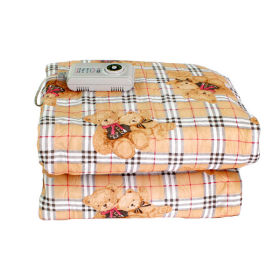 신일 전기 담요$10여기서부터 추가된 물건!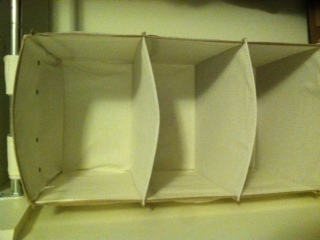 걸어 놓고 사용하시는 수납장입니다 총 6칸으로 되어 있습니다. $7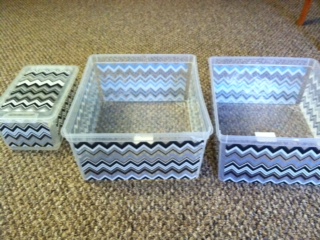 물결 플라스틱 컨테이너중2소1다해서 $7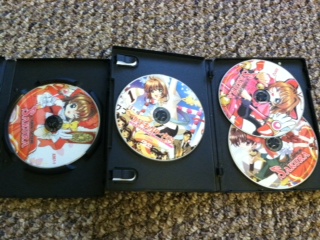 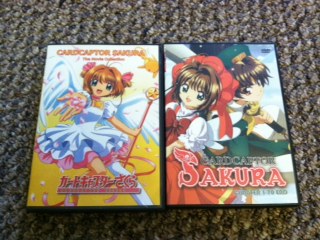 카드캡터 체리 에니메이션DVD예요. CD1개짜리오디오는 영어/일어자막은 영어CD3개짜리오디오는 일어자막은 일어/영어 오래전에 사촌동생 주려고 구매 했는데 줄 기회를 놓쳤네요. 다해서 $8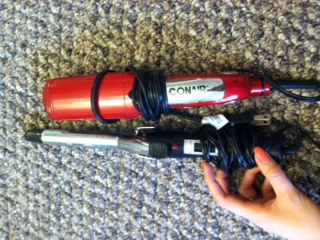 고데기 하나에 $5두개에 $7